Allegato 1AII' Agenzia del Demanio Direzione Regionale SiciliaPiazza Marina, Salita Intendenza 290133 PalermoOGGETTO: MANIFESTAZIONE DI INTERESSE NELL’AMBITO DELL’INDAGINE DI MERCATO AI SENSI DELL’ART. 1, COMMA 2, LETT. B), DEL D.L. 76/2020, CONVERTITO CON L. 120/2020, PER L’INDIVIDUAZIONE DEGLI OPERATORI ECONOMICI DA INVITARE ALLA PROCEDURA NEGOZIATA PER L’ACQUISIZIONE DI SERVIZI D’INGEGNERIA E ARCHITETTURA (AI SENSI DELL’ART. 3 LETT. VVVV) DEL D. LGS. N. 50/2016), FINALIZZATI AL SERVIZIO DI VERIFICA DEL PROGETTO DI FATTIBILITA’ TECNICO-ECONOMICA AI SENSI DELL’ART. 26 DEL D.LGS. 50/2016, NONCHE’ DEI MODELLI DIGITALI IN MODALITA’ BIM DA EFFETTUARSI SU N. 16 COMPENDI DI PROPRIETA’ DELLO STATO SITI NELLA REGIONE SICILIA, NELL’AMBITO DELLE INDAGINI DI VULNERABILITA’ SISMICA DEGLI SPAZI IN USO ALLE PUBBLICHE AMMINISTRAZIONI AVVIATE DALL’AGENZIA DEL DEMANIO - DIREZIONE REGIONALE SICILIA.Il sottoscritto	nato/a ail	, CF, residente a	(	),via	n.	, in qualità di(se del caso) Legale Rappresentante(se del caso) procuratore generale/speciale, giusta procura allegata ovvero (solo nel caso in cui dalla visura camerale del concorrente risulti l’indicazione espressa dei poteri rappresentativi conferiti con la procura) dichiarazione sostitutiva allegata resa dal procuratore attestante la sussistenza dei poteri rappresentativi come risultanti dalla visuradel concorrente	(indicare	la	denominazionesociale)	(indicare la forma giuridica)(indicare la sede legale)(indicare CF e PI)in qualità di:operatore singoloconsorzio stabile (compilare in caso di consorzio stabile che non partecipa in proprio) che partecipa per i seguenti consorziati:(indicare	la	denominazione	sociale)(indicare la forma giuridica)(indicare la sede legale)(indicare CF e PI)	;(indicare	la	denominazione	sociale)(indicare la forma giuridica) (indicare la sede legale)(indicare CF e PI)	;(per ogni altro consorziato indicare la denominazione sociale, forma giuridica, sede legale, CF e PI)	;mandataria di un RT/capogruppo di un consorzio ordinario costituito formato da:(mandataria/caprogruppo)	(indicare	la denominazione sociale)	(indicare la formagiuridica)	(indicare la sede legale)(indicare CF e PI),;(mandante/consorziata)	(indicare	ladenominazione sociale)	(indicare  la formagiuridica)	(indicare la sede legale)(indicare CF e PI),;(per ogni altra mandante/altro consorziato indicare la denominazione sociale, forma giuridica, sede legale, CF e PI)	;□ mandataria di un RT/capogruppo di un consorzio ordinario non ancora costituito che in caso di aggiudicazione sarà formato da:(mandataria/capogruppo)	(indicare	ladenominazione sociale)	(indicare  la formagiuridica)	(indicare la sede legale)(indicare CF e PI),(indicare estremi del legale rappresentante)	;(mandante/consorziata)	(indicare	ladenominazione sociale)	(indicare  la formagiuridica)	(indicare la sede legale)(indicare CF e PI),(indicare estremi del legale rappresentante)	;(per ogni altra mandante/altro consorzio indicare la denominazione sociale, forma giuridica, sede legale, CF, PI ed estremi del legale rappresentante);ai sensi degli artt. 46 e 47 del D.P.R. n. 445/2000, consapevole delle sanzioni penali previste dall’art. 76 del medesimo D.P.R. n. 445/2000 per le ipotesi di falsità in atti e dichiarazioni mendaci ivi indicateMANIFESTA/MANIFESTANO1 INTERESSEa partecipare alla procedura negoziata, ai sensi degli art. 1, comma 2, lett. b), del D.L. 76/2020, convertito con L. 120/2020, per l’affidamento del servizio di verifica del progetto di fattibilità tecnico-economica ai sensi dell’art. 26 del d.lgs. 50/2016, nonché dei modelli digitali in modalità BIM, da effettuarsi su n. 16 compendi di proprietà dello Stato siti nella regione Sicilia, nell’ambito delle indagini di vulnerabilità sismica degli spazi in uso alle pubbliche amministrazioni avviate dall’Agenzia del Demanio - Direzione Regionale Sicilia (Bandi Audit Sismico 2019)E DICHIARA/DICHIARANO2di accettare tutte le clausole e condizioni previste nell’Avviso di indagine di mercato prot. n. 10485 del 23/08/2021;di possedere e impegnarsi a dimostrare, nella successiva fase della procedura di affidamento, tutti i requisiti generali;di possedere e impegnarsi a dimostrare, nella successiva fase della procedura di affidamento, tutti i requisiti speciali previsti nell’Avviso di indagine di mercato con riguardo ai servizi di ingegneria ed architettura (Barrare una delle seguenti alternative):tramite proprio staff tecnico interno ed in proprio (sia come società singola sia come Raggruppamento temporaneo come sopra indicato)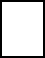 1 In caso di RT/Consorzio ordinario da costituire.2 In caso di RT/Consorzio ordinario da costituire.mediante soggetto/i raggruppato/i nel RT come sopra indicato;mediante il/i seguente/i soggetto/i “indicato/i” :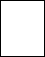  	;di accettare che ogni comunicazione relativa alla procedura, di cui trattasi, venga validamente inviata al seguente indirizzo di posta elettronica certificata (della cui operatività il dichiarante assume ogni rischio): 	;indica, altresì l’indirizzo di posta elettronica ordinaria, ovvero 	;di essere informato/i che i dati personali forniti dai partecipanti saranno trattati dall’Agenzia del Demanio nel rispetto della normativa in vigore, esclusivamente per le finalità di esperimento della gara, nonché, limitatamente al solo aggiudicatario, per la successiva stipulazione e gestione del contratto. In particolare, il trattamento dei dati personali si propone la finalità di consentire l’accertamento dell’idoneità dei concorrenti in relazione alla gara di cui trattasi. Il conferimento dei dati da parte degli interessati, è assolutamente facoltativo ma necessario per la partecipazione alla presente procedura che, dunque, in mancanza del conferimento, dovrà considerarsi preclusa.I dati possono essere comunicati, in applicazione delle vigenti disposizioni normative, ai competenti uffici pubblici, nonché agli altri concorrenti che esercitino il diritto di accesso ai documenti di gara. I diritti spettanti all’interessato sono quelli di cui al Capo III e VIII del GDPR (Regolamento Europeo sulla Privacy 679/2016/UE). L’interessato ha diritto alla rettifica e all’integrazione dei dati personali, alla cancellazione, alla limitazione del trattamento, nei casi previsti dalla normativa.I dati saranno conservati per il tempo strettamente necessario al raggiungimento delle finalità per le quali sono stati conferiti e successivamente per l’adempimento degli obblighi di legge connessi e conseguenti alla presente procedura.Titolare del trattamento dei dati è l’Agenzia del Demanio – DPO è l’Avv. Ivan Frioni, contattabile all’indirizzo email: demanio.dpo@agenziademanio.itNONCHE’ SI IMPEGNA/IMPEGNANO A GARANTIRE(nel caso di RTI o consorzio ordinario costituendo) in caso di aggiudicazione della successiva procedura negoziata, il conferimento da parte dei membri del RTI del mandato collettivo speciale con rappresentanza alla mandataria che stipulerà il contratto in nome e per conto proprio e delle mandanti ai sensi dell’art. 48 co. 8 del D.Lgs. 50/2016.Letto, confermato e sottoscritto digitalmente da 3:3 N.B.nel caso di società o consorzi stabili, dal legale rappresentante;nel caso di raggruppamento temporaneo o consorzio ordinario costituito, dal legale rappresentante della mandataria/capofila;nel caso di raggruppamento temporaneo o consorzio ordinario non ancora costituiti, dal legale rappresentante di ciascuno dei soggetti che costituiranno il raggruppamento o consorzio;nel caso di aggregazioni di rete si fa riferimento alla disciplina prevista per i raggruppamenti temporanei, in quanto compatibile. In particolare:se la rete è dotata di un organo comune con potere di rappresentanza e con soggettività giuridica (cd. rete - soggetto), dal legale rappresentante dell’organo comune;se la rete è dotata di un organo comune con potere di rappresentanza ma è priva di soggettività giuridica (cd. rete- contratto), dal legale rappresentante dell’organo comune nonché dal legale rappresentante di ciascuno degli operatori economici dell’aggregazione di rete;se la rete è dotata di un organo comune privo del potere di rappresentanza o se è sprovvista di organo comune, oppure se l’organo comune è privo dei requisiti di qualificazione richiesti per assumere la veste di mandataria, dal legale rappresentante dell’operatore economico retista che riveste la qualifica di mandataria, ovvero, in caso di partecipazione nelle forme del raggruppamento da costituirsi, dal legale rappresentante di ciascuno degli operatori economici dell’aggregazione di rete.